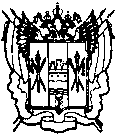 администрациЯ Цимлянского районаПОСТАНОВЛЕНИЕ17.07.2018                                                 № 454                                     г. Цимлянск
О внесении изменений постановлениеАдминистрации Цимлянского района от 28.12.2017 № 826 «О создании Совета по развитию конкуренции при ГлавеАдминистрации Цимлянскогорайона»В связи с кадровыми изменениями, Администрация Цимлянского района,ПОСТАНОВЛЯЕТ:1. Внести в постановление Администрации Цимлянского района от 28.12.2017 № 826 «О создании Совета по развитию конкуренции при Главе Администрации Цимлянского района», изложив приложение № 2 в новой редакции, согласно приложению.2. Контроль за выполнением постановления возложить на заместителя главы Администрации Цимлянского района по экономике и финансовым вопросам.Глава АдминистрацииЦимлянского района                                                                        В.В. СветличныйПостановление вносит отделэкономического прогнозирования и закупок Администрации районаПриложение к постановлению АдминистрацииЦимлянского районаот 17.07.2018 № 454СОСТАВСовета по развитию конкуренциипри главе Администрации Цимлянского районаПредседатель Совета:Светличный                                 - глава АдминистрацииВладимир Валентинович              Цимлянского района.Заместитель председателя:                                                       - заместитель главы                                                        Администрации Цимлянского района по                                                       экономике и финансовым вопросам.Секретарь Совета:Луцевич Ольга Алексеевна                        - ведущий специалист отдела экономического                                                       прогнозирования и закупок Администрации                                                       Цимлянского района.Члены Совета:КузинаСветлана Николаевна                  - заместитель главы Администрации                                                       Цимлянского района по социальной сфере;БубенАлександрИванович                   - заместитель главы Администрации                                                      Цимлянского района по строительству,                                                       ЖКХ и архитектуре;ГамоваЕкатерина Владимировна          - заведующий отделом экономического                                                      прогнозирования и закупок Администрации                                                      Цимлянского района;ПоляковВиталий Борисович                    - глава Администрации Цимлянского                                                      городского поселения (по согласованию);СавушинскийАлександр Гаврилович              - глава Администрации Калининского                                                     сельского поселения (по согласованию);                                                     - глава Администрации Красноярского                                                     сельского поселения (по согласованию);КулягинаОльга Сигизмундовна                - глава Администрации Маркинского                                                      сельского поселения (по согласованию);ТекутьевСергей Федорович                      - глава Администрации Новоцимлянского                                                      сельского поселения (по согласованию);МиненкоАлександр Владимирович         - глава Администрации Саркеловского                                                      сельского поселения (по согласованию);Шумный Михаил                        - глава Администрации ЛозновскогоВладимирович                             сельского поселения (по согласованию);ЖуковскийРоман Николаевич                    - уполномоченный по правам предпринимателей                                                      в Цимлянском районе, директор ООО «Леро»                                                     (по согласованию).Верно: исполняющий обязанностиуправляющего делами                                                                        Н.К. ГетмановаКуфаев ЛеонидГригорьевич- исполняющий обязанности заместителя главы Администрации Цимлянского района по сельскому хозяйству, ГО и ЧС- начальник отдела сельского хозяйства;